Задание 1. 1) Аполлонов. 2) 2005 год. 3) Администрация Краснодарского края. По 1 баллу за правильный ответ. Всего 3 балла.Задание 2. 1) Бабыч. 2) Назначен Николаем II. По 2 балла за правильный ответ. Всего 4 балла.Задание 3. 1) Глеб Седин 2) «Кубаноль». По 2 балла за правильный ответ. Всего 4 балла.Задание 4. 1) Митрофан Седин. 2) Отец. По 2 балла за правильный ответ. Всего 4 балла.Задание 5. Ибрагим Цей. 4 балла за правильный ответ.Задание 6. 1) 1936 г. 2 балла за правильный ответ.Задание 7. 1) Войсковой собор князя Александра Невского. 1 балл за ответ. 2) Братья И.Д. и Е.Д Черники. 3 балла за ответ. 3) Угол улиц Красной и Соборной (сейчас - улица Ленина), в сквере напротив нынешнего здания администрации края. 4 балла за ответ. 4) в 1932 г. 2 балла за ответ. Всего 10 баллов.Задание 8. 1) Витя Новицкий. 3 балла за ответ. 2) Григорий Бахчиванджи. 3 балла за ответ. 3) Евгения Жигуленко. 3 балла за ответ. 4) Александр Козлов. 3 балла за ответ. 5) Гурен Григорьянц. 3 балла за ответ. Всего 15 баллов.Задание 9. Виктор Захарченко. 2 балла за ответ.Задание 10. Юрий Григорович. 2 балла за ответ.Задание 11. По 1 баллу за правильный ответ. Всего 5 баллов.Ответ:Задание 12. По 1 баллу за каждый правильный нанесенный значок на район месторождения нефти. Всего 6 баллов.Задание 13. 1) Животноводство; 2) Коней; 3) Хутора; 4) Ярмарках; 5) Меновых. По 1 баллу за каждый правильный ответ. Всего 5 баллов.Задание 14. 75,5 тыс. кв. км. 4 балла за правильный ответ.Задание 15. Михаил Семенович Воронцов. 3 балла за правильный ответ.Задание 16. 1 балл за каждый элемент верного ответа. Всего 9 баллов.Ответ:Задание 17. 1. Может быть указан любой из нижеперечисленных синонимов ранга «вид»: инжир обыкновенный, фига, фиговое дерево, смоковница обыкновенная, смоква, винная ягода. 3 балла за верный ответ.2. Отдел: покрытосеменные. 2 балла за верный ответ. Всего 5 баллов.Задание 18. По 1 баллу за каждый правильный ответ. Всего 5 баллов.Ответ:Задание 19. 1. пшеница; 2. кукуруза; 3. подсолнечник; 4. ячмень. За каждый элемент верного ответа – 1 балл. Всего 4 балла.Задание 20. Могут быть указаны любые из нижеперечисленных видов: Тритон Ланца (Кавказский обыкновенный тритон), Тритон Карелина, Тритон малоазиатский, Жаба колхидская, Кавказская крестовка, Лягушка малоазиатская. По 1 баллу за каждый правильный ответ. Всего 4 балла.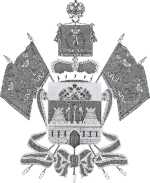 МИНИСТЕРСТВО ОБРАЗОВАНИЯ, НАУКИ И МОЛОДЕЖНОЙ ПОЛИТИКИ КРАСНОДАРСКОГО КРАЯГосударственное бюджетное учреждениедополнительного образованияКраснодарского края «Центр  развития одаренности»350000 г. Краснодар, ул. Красная, 76тел. (861) 259-79-40е-mail: cro.krd@mail.ruРегиональная олимпиада школьников по кубановедению 2018-2019 учебный годЗаключительный этап9 класс, ответыПредседатель предметно-методической комиссии: Шаповалов С. Н., к.и.н., доцент12345ВАГБДАБВГ6,7;1,2;3,4,5;8,9АБВГД12112